Mid-Size Operations Committee Meeting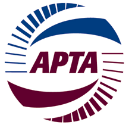 2019 Mobility ConferenceSunday, May 19   11:30 am - 1 pm 
       Commonwealth Ballroom 8Omni Louisville HotelChair, Donna DeMartino, San Joaquin RTDVice Chair: Andrew Johnson, The RapidLunch will be providedMeeting Agenda:Welcome and Introductions around the room Officer vacancy – SecretaryBus Coalition ReportAmerican Bus Benchmarking Group Report National Transit Database Reporting Changes and Clarificationshttps://www.regulations.gov/document?D=FTA_FRDOC_0001-0840FTA’s Request for Comments related to taxis, TNCs, and othersReauthorization strawman 4.0Proposed spare ratio languageBus funding plus-ups – general fund or HTF?HR 1139 - Transit Worker and Pedestrian Protection ActTo amend title 49, United States Code, to require the development of public transportation operations safety risk reduction programs, and for other purposesRoundtable discussionAdjourn			